Univerzita Palackého v OlomouciPedagogická fakultaSoubor cvičení pro 1. tříduKrátké a dlouhé samohláskyAutor: Karolína StoličkováVyučující: Mgr. Veronika KrejčíVyučovací předmět: Didaktika mateřského jazyka AStudijní obor: Učitelství pro 1. stupeň základních školRočník: 2. Studijní rok: 2012/2013Doplňovací cvičení:Vyber správné slovo a dopiš ho do věty.Naše teta je moc _______________ . 						MílaMoje maminka se jmenuje _______________ .     					miláKamarád se zeptal, ____________ je hodin.                                                	kolíkDo země jsem zatloukl _____________ .                                                     	kolikEva byla v běhu _____________ .                                                                	pataNa noze je ____________ .                                                                           	pátáBabičku bolí _______________ .                                                                		zadáUčitelka nám ____________ další úkol.                                                      	záda2. Doplň za vynechaná písmena i/í. 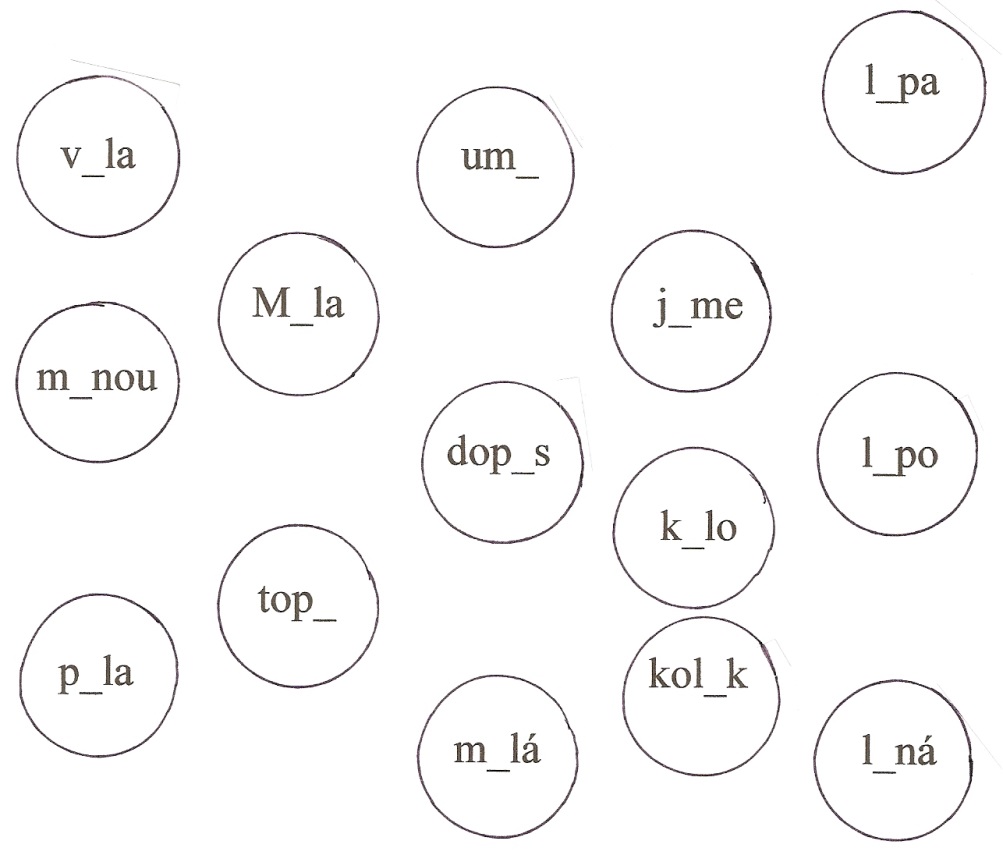 3. Doplň do věty správné slovo.Pozor! Čárka někdy rozhoduje o významu slova.		Děti se v koupelně ___________________ .			myli – mýlí		V __________________  hodin  jede  vlak?			kolík – kolik		Lesní ________________ tančí  na  pasece.			vila – víla		Musím  jít  na _______________________ .			nákup – nakup		Má kamarádka se jmenuje ______________ .			milá – Míla4. Doplň chybějící samohlásky.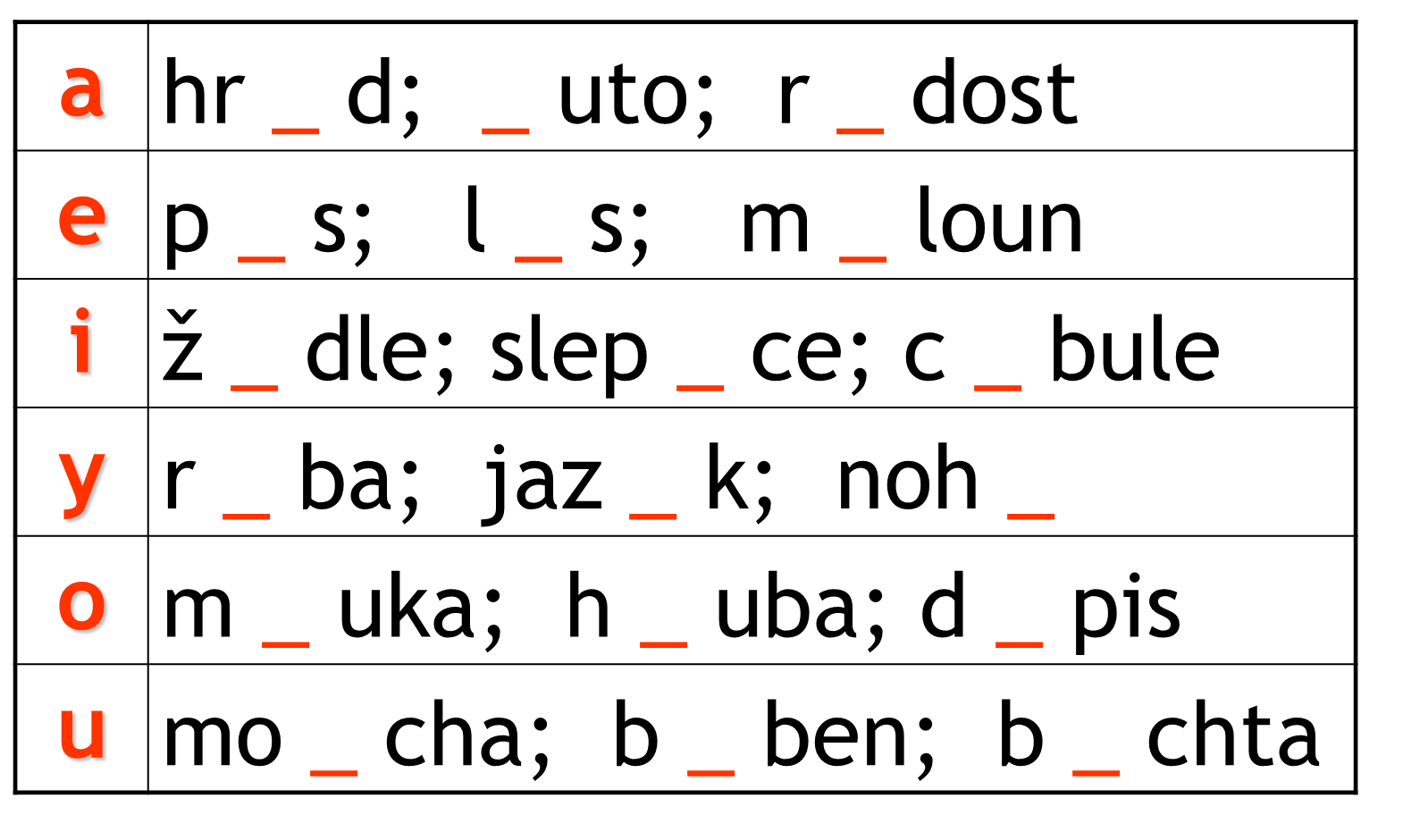 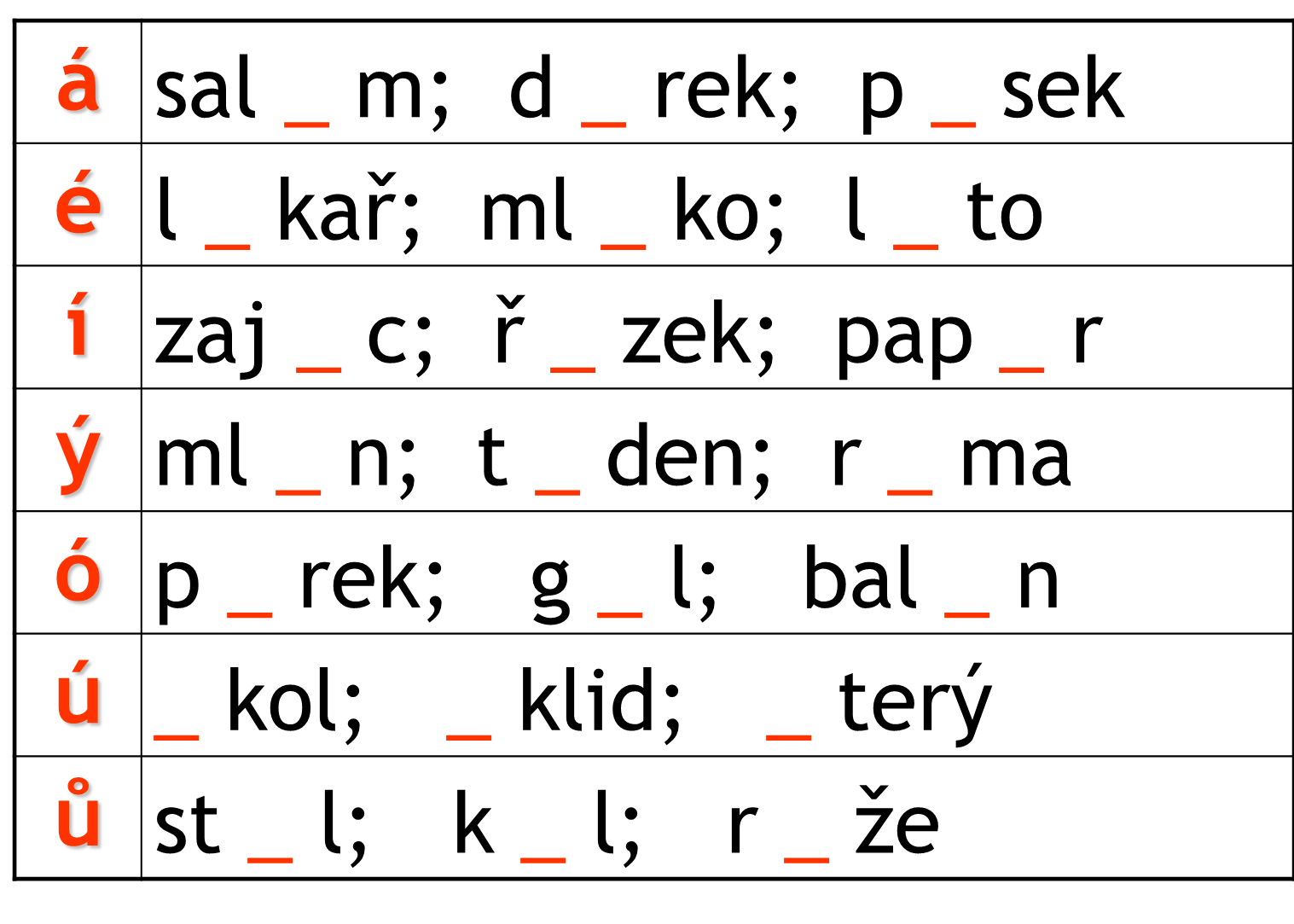 5) Doplň  a-á.M_l_ p_nenk_, toul_v_ kočk_, d_rek pro m_mu, n_š k_lend_ř, st_r_ b_bičk_, m_lý d_reb_k, br_tr Luk_š, st_rá d_m_, všechn_ písmen_, lín_ kočk_, dlouh_ cest_, čern_ vr_n_, bíl_ ob_lk_, zelen_ ž_b_, m_zl_vé bl_to, dr_hý š_tek, n_š t_tínekZdroj:1) Pišlová, S.; Linc, V.; Mertin, V.; Čížková, M. Pojd´me si hrát. Praha: SPN, 19922) Potůčková, J.: Pracovní sešit z českého jazyka. Studio 1+1: Brno, 20073) Linc, V.; Brukner, J.; Čížková, M.; Mertin, V.; Pišlová, S. Vesela abeceda. Praha: SPN, 19924) Čechová, M., Oliva, K., Nejedlý, P.: Hrátky s češtinou. SPN: Praha, 20075) Nováková, Z.: Český jazyk 2. Alter: Praha.Diktát:V rybníku plave mnoho žab. V září letí ptáci na jih. Večer zvoní kostelní zvony. Starý chléb je tvrdý. Kolem zahrady je dřevěný plot. Květ se mění v plod.

Zdroj: Konopková, Havlová: Diktáty a pravopisná cvičení pro 1. stupeň. Jinan. Graficky zajímavá cvičení:1. Napiš správně názvy obrázků a vyznač barevně samohlásky.         B L J A K O                        M P E T R U T A                    Č E K M E D O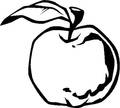 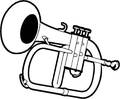 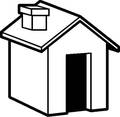 _______________                 ________________             ________________L Á K H U S N Ě                       Č E K N E Z V O                         Š K A H R U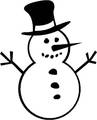 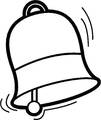 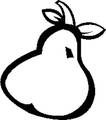 _______________                _________________           _________________2. Žabáci skákali po kamenech na druhou stranu tůňky. Najdeš cestu, kterou skákal žabák Emil a kterou Béďa? Kameny, po kterých skákal Emil, vybarvi šedou barvou. Doplň e nebo é. Emil 				Béďa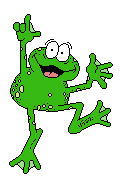 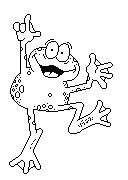 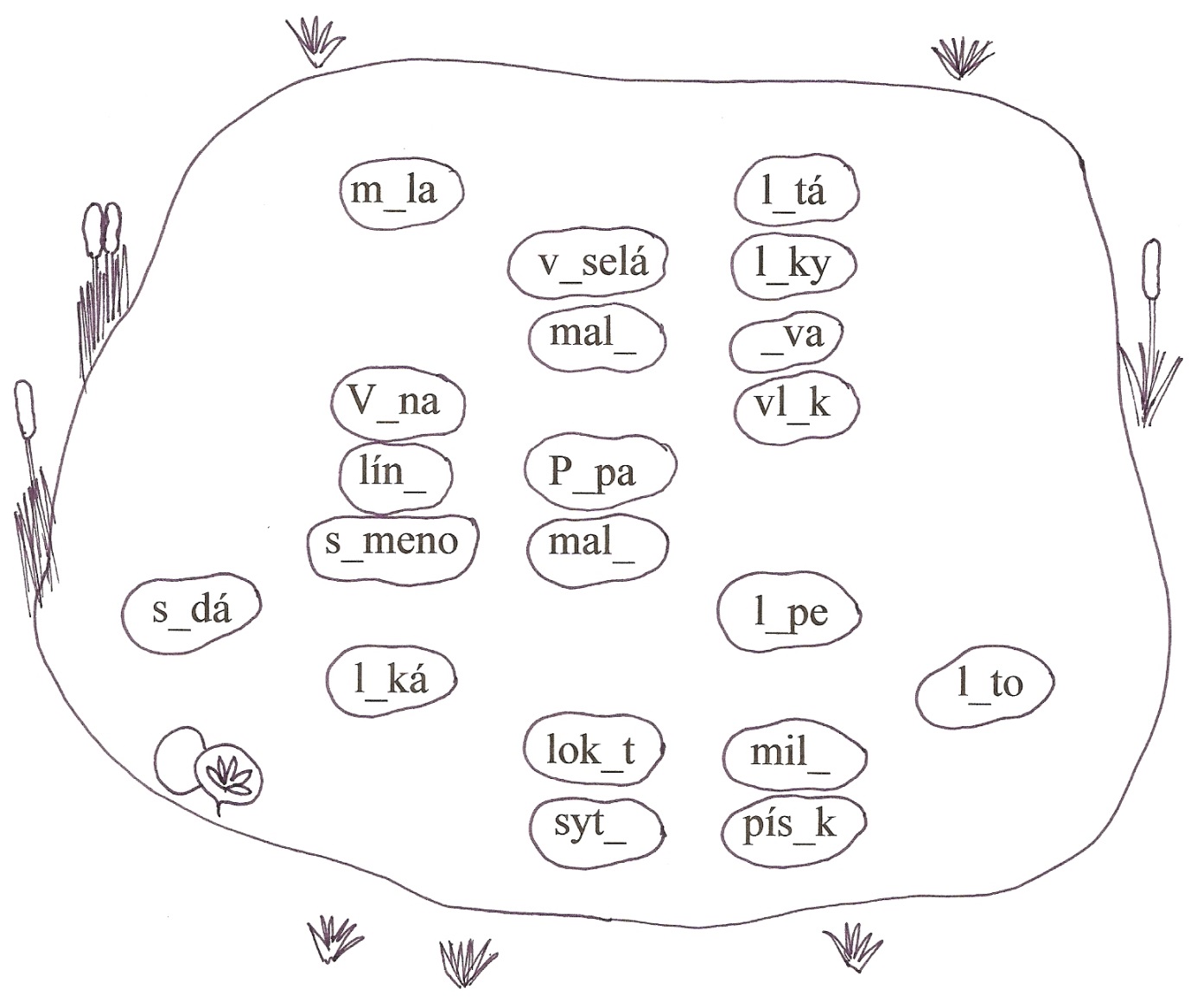 1.) Pavlová, J. , Pišlová, S.: Barevná čeština pro prvňáčky. SPN – pedagogické nakladatelství. Praha, 20072) Kolektiv autorů: Čtení, psaní, malování. Tobiáš s.r.o., Havlíčkův BrodKorektura:1. Honzík neví, jak správně doplnit čárky nad slovy. Pomůžeš mu opravit úkol? 	Až budu vélky, budu maliř. Rad maluji. Klarka bude učítelka. Má rada děti. Standa chyta ryby. Jeho stryček je dobry rybař. Chytil už i uhoře. Maminka umi pect dobre dorty. Pekař peče rohliky a housky. Věra ma krasne šaty. Chystam se jit domů. Tatinek včéra koupil mamínce květiny. Zdroj: Nováková, Z.: Český jazyk 2. Alter: Praha.Didaktická hra:Slovní fotbal     Na procvičení samohlásek si zahrajeme hru Slovní fotbal. Děti si stoupnou do kruhu a po řadě říkají slova začínající na samohlásky, postupně na a, e, i, o u. A tak stále dokola, než se vystřídají všichni.Zdroj: vlastní nápad 